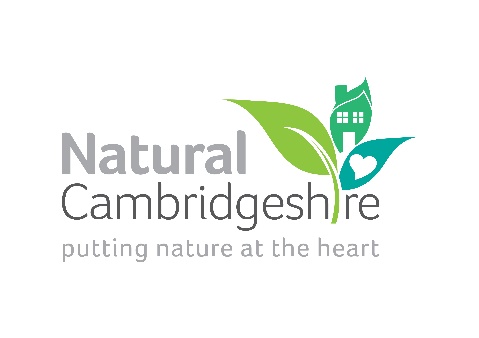 INVOLVEMENT IN COMMUNITY GREEN SPACE QUESTIONNAIREWe want to understand what it is that will encourage greater participation from communities in Cambridgeshire and Peterborough in looking after the community green spaces where they live. In relation to your project and/or local green space(s), please tick or put an ‘X’ any of the following that apply:If you have any comments to add about the management of community green space or a specific site where you live, including what you feel may be an enabler or an opportunity that would encourage greater community participation, or a barrier to participation, please let us know here:  …………………………………………………………………………………………………………………………………………….…………………………………………………………………………………………………………………………………………….…………………………………………………………………………………………………………………………………………….Your completed questionnaire, along with your completed application form, should be emailed to: info@cambscf.org.ukI run the site/project, or parts of it, I am fully involved in decision-making, including working with the community to encourage their participation, and I would like to see more of it managed for nature. I am fully informed about the public green spaces/site where I live, including how they are managed and by whom, and know how I can get involved in decision-making if I want to.I am regularly informed about the public green space/site where I live, and would like to get more involved in decision-making but don’t know how.I am somewhat informed about some of the green spaces/site where I live, and may be consulted from time to time about my views and/or preferences about the management of that space.I am only contacted about the green space/site when it suits the management, and maybe then only when there is an issue. If I have a query about the site, my emails or phone calls are generally replied to.I am not contacted about the green spaces/site, and if I have any questions or ideas for the site or green space, my activities may be noted but little action is taken.My aspirations for the greenspace/site are largely ignored, and I have given up trying to influence decision-making. 